1. Mortality and Illness Records (keep one log per flock)2. Veterinarian Visits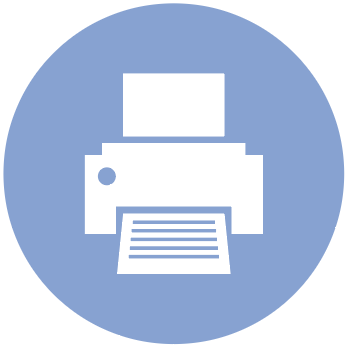 Record Keeping TemplatesAge:Date of Death:Description of Symptoms, including duration:Outcome (recovered, died, euthanized):Veterinarian Treatment, if any:Date of VisitReason for Visit:Treatments Administered:Review of Management Plan?